Curriculum VitaeEuropassCurriculum VitaeEuropass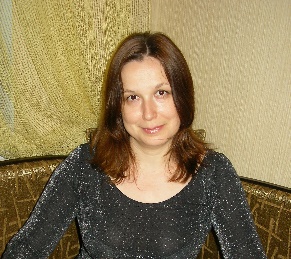 Personal Information Personal Information First Name (s) / Surmame (s) First Name (s) / Surmame (s) Colenciuc InaColenciuc InaColenciuc InaColenciuc InaColenciuc InaColenciuc InaColenciuc InaColenciuc InaColenciuc InaColenciuc InaColenciuc InaE-mail(s)E-mail(s)icolenciuc@yahoo.com, icolenciuc@ ulim.mdicolenciuc@yahoo.com, icolenciuc@ ulim.mdicolenciuc@yahoo.com, icolenciuc@ ulim.mdicolenciuc@yahoo.com, icolenciuc@ ulim.mdicolenciuc@yahoo.com, icolenciuc@ ulim.mdicolenciuc@yahoo.com, icolenciuc@ ulim.mdicolenciuc@yahoo.com, icolenciuc@ ulim.mdicolenciuc@yahoo.com, icolenciuc@ ulim.mdicolenciuc@yahoo.com, icolenciuc@ ulim.mdicolenciuc@yahoo.com, icolenciuc@ ulim.mdicolenciuc@yahoo.com, icolenciuc@ ulim.mdNationalityNationalityUkrainian Ukrainian Ukrainian Ukrainian Ukrainian Ukrainian Ukrainian Ukrainian Ukrainian Ukrainian Ukrainian Date of birth Date of birth November, 19 1976November, 19 1976November, 19 1976November, 19 1976November, 19 1976November, 19 1976November, 19 1976November, 19 1976November, 19 1976November, 19 1976November, 19 1976GenderGenderFemale Female Female Female Female Female Female Female Female Female Female Place of work  Place of work  Free International University of MoldovaFree International University of MoldovaFree International University of MoldovaFree International University of MoldovaFree International University of MoldovaFree International University of MoldovaFree International University of MoldovaFree International University of MoldovaFree International University of MoldovaFree International University of MoldovaFree International University of MoldovaWork experience Work experience DatesDates September 2020 – onwardsHead of the Germanic Philology ChairSeptember 1999 - onwards September 2020 – onwardsHead of the Germanic Philology ChairSeptember 1999 - onwards September 2020 – onwardsHead of the Germanic Philology ChairSeptember 1999 - onwards September 2020 – onwardsHead of the Germanic Philology ChairSeptember 1999 - onwards September 2020 – onwardsHead of the Germanic Philology ChairSeptember 1999 - onwards September 2020 – onwardsHead of the Germanic Philology ChairSeptember 1999 - onwards September 2020 – onwardsHead of the Germanic Philology ChairSeptember 1999 - onwards September 2020 – onwardsHead of the Germanic Philology ChairSeptember 1999 - onwards September 2020 – onwardsHead of the Germanic Philology ChairSeptember 1999 - onwards September 2020 – onwardsHead of the Germanic Philology ChairSeptember 1999 - onwards September 2020 – onwardsHead of the Germanic Philology ChairSeptember 1999 - onwardsOccupation or position held Occupation or position held     Lecturer    Lecturer    Lecturer    Lecturer    Lecturer    Lecturer    Lecturer    Lecturer    Lecturer    Lecturer    LecturerMain activities and responsibilities Main activities and responsibilities Teaching English Teaching English Teaching English Teaching English Teaching English Teaching English Teaching English Teaching English Teaching English Teaching English Teaching English Name and address of employer Name and address of employer Free International University of Moldova, Chisinau, 52 Vlaicu Parcălab street Free International University of Moldova, Chisinau, 52 Vlaicu Parcălab street Free International University of Moldova, Chisinau, 52 Vlaicu Parcălab street Free International University of Moldova, Chisinau, 52 Vlaicu Parcălab street Free International University of Moldova, Chisinau, 52 Vlaicu Parcălab street Free International University of Moldova, Chisinau, 52 Vlaicu Parcălab street Free International University of Moldova, Chisinau, 52 Vlaicu Parcălab street Free International University of Moldova, Chisinau, 52 Vlaicu Parcălab street Free International University of Moldova, Chisinau, 52 Vlaicu Parcălab street Free International University of Moldova, Chisinau, 52 Vlaicu Parcălab street Free International University of Moldova, Chisinau, 52 Vlaicu Parcălab street Sector of activity Sector of activity Germanic Phiilology Germanic Phiilology Germanic Phiilology Germanic Phiilology Germanic Phiilology Germanic Phiilology Germanic Phiilology Germanic Phiilology Germanic Phiilology Germanic Phiilology Germanic Phiilology                                            Dates                                            Dates September 1998 – May 1999September 1998 – May 1999September 1998 – May 1999September 1998 – May 1999September 1998 – May 1999September 1998 – May 1999September 1998 – May 1999September 1998 – May 1999September 1998 – May 1999September 1998 – May 1999September 1998 – May 1999	         	Occupation or position held 	         	Occupation or position held Assistent lecturer Assistent lecturer Assistent lecturer Assistent lecturer Assistent lecturer Assistent lecturer Assistent lecturer Assistent lecturer Assistent lecturer Assistent lecturer Assistent lecturer Main activities and responsibilities Main activities and responsibilities Teaching English Teaching English Teaching English Teaching English Teaching English Teaching English Teaching English Teaching English Teaching English Teaching English Teaching English Name and address of employer Name and address of employer Bălţi State University  „Aleco Ruso”, Bălti, 38 Pushkin streetBălţi State University  „Aleco Ruso”, Bălti, 38 Pushkin streetBălţi State University  „Aleco Ruso”, Bălti, 38 Pushkin streetBălţi State University  „Aleco Ruso”, Bălti, 38 Pushkin streetBălţi State University  „Aleco Ruso”, Bălti, 38 Pushkin streetBălţi State University  „Aleco Ruso”, Bălti, 38 Pushkin streetBălţi State University  „Aleco Ruso”, Bălti, 38 Pushkin streetBălţi State University  „Aleco Ruso”, Bălti, 38 Pushkin streetBălţi State University  „Aleco Ruso”, Bălti, 38 Pushkin streetBălţi State University  „Aleco Ruso”, Bălti, 38 Pushkin streetBălţi State University  „Aleco Ruso”, Bălti, 38 Pushkin streetEducation and trainingDates                                   Title of qualification   Main subjects/Occupation skills coveredName and type of organization providing education and trainingEducation and trainingDates                                   Title of qualification   Main subjects/Occupation skills coveredName and type of organization providing education and trainingNovember 2015 – onwardsDoctorate studiesSemantics, pragmaticsFree International University of Moldova, Doctorade school of Humanistic, Political and Communication StudiesNovember 2015 – onwardsDoctorate studiesSemantics, pragmaticsFree International University of Moldova, Doctorade school of Humanistic, Political and Communication StudiesNovember 2015 – onwardsDoctorate studiesSemantics, pragmaticsFree International University of Moldova, Doctorade school of Humanistic, Political and Communication StudiesNovember 2015 – onwardsDoctorate studiesSemantics, pragmaticsFree International University of Moldova, Doctorade school of Humanistic, Political and Communication StudiesNovember 2015 – onwardsDoctorate studiesSemantics, pragmaticsFree International University of Moldova, Doctorade school of Humanistic, Political and Communication StudiesNovember 2015 – onwardsDoctorate studiesSemantics, pragmaticsFree International University of Moldova, Doctorade school of Humanistic, Political and Communication StudiesNovember 2015 – onwardsDoctorate studiesSemantics, pragmaticsFree International University of Moldova, Doctorade school of Humanistic, Political and Communication StudiesNovember 2015 – onwardsDoctorate studiesSemantics, pragmaticsFree International University of Moldova, Doctorade school of Humanistic, Political and Communication StudiesNovember 2015 – onwardsDoctorate studiesSemantics, pragmaticsFree International University of Moldova, Doctorade school of Humanistic, Political and Communication StudiesNovember 2015 – onwardsDoctorate studiesSemantics, pragmaticsFree International University of Moldova, Doctorade school of Humanistic, Political and Communication StudiesNovember 2015 – onwardsDoctorate studiesSemantics, pragmaticsFree International University of Moldova, Doctorade school of Humanistic, Political and Communication Studies  Dates   Dates October, 1  2003→ May, 25 2004October, 1  2003→ May, 25 2004October, 1  2003→ May, 25 2004October, 1  2003→ May, 25 2004October, 1  2003→ May, 25 2004October, 1  2003→ May, 25 2004October, 1  2003→ May, 25 2004October, 1  2003→ May, 25 2004October, 1  2003→ May, 25 2004October, 1  2003→ May, 25 2004October, 1  2003→ May, 25 2004Title of qualification awardedTitle of qualification awardedMaster of Arts Master of Arts Master of Arts Master of Arts Master of Arts Master of Arts Master of Arts Master of Arts Master of Arts Master of Arts Master of Arts Main subjects/Occupation skills coveredMain subjects/Occupation skills coveredJournalism and Public Communication Journalism and Public Communication Journalism and Public Communication Journalism and Public Communication Journalism and Public Communication Journalism and Public Communication Journalism and Public Communication Journalism and Public Communication Journalism and Public Communication Journalism and Public Communication Journalism and Public Communication Name and type of organization providing education and training Name and type of organization providing education and training Free International University of Moldova ,  Faculty of Journalism and Public Communication Free International University of Moldova ,  Faculty of Journalism and Public Communication Free International University of Moldova ,  Faculty of Journalism and Public Communication Free International University of Moldova ,  Faculty of Journalism and Public Communication Free International University of Moldova ,  Faculty of Journalism and Public Communication Free International University of Moldova ,  Faculty of Journalism and Public Communication Free International University of Moldova ,  Faculty of Journalism and Public Communication Free International University of Moldova ,  Faculty of Journalism and Public Communication Free International University of Moldova ,  Faculty of Journalism and Public Communication Free International University of Moldova ,  Faculty of Journalism and Public Communication Free International University of Moldova ,  Faculty of Journalism and Public Communication Dates Dates September,1  1994  - July, 3 1999 September,1  1994  - July, 3 1999 September,1  1994  - July, 3 1999 September,1  1994  - July, 3 1999 September,1  1994  - July, 3 1999 September,1  1994  - July, 3 1999 September,1  1994  - July, 3 1999 September,1  1994  - July, 3 1999 September,1  1994  - July, 3 1999 September,1  1994  - July, 3 1999 September,1  1994  - July, 3 1999 Title of qualification awardedTitle of qualification awardedLicenţaLicenţaLicenţaLicenţaLicenţaLicenţaLicenţaLicenţaLicenţaLicenţaLicenţaName and type of organization providing education Name and type of organization providing education Balti State University  „Aleco Ruso”, Faculty of Foreign Languages and Literatures, Speciality English and French languages Balti State University  „Aleco Ruso”, Faculty of Foreign Languages and Literatures, Speciality English and French languages Balti State University  „Aleco Ruso”, Faculty of Foreign Languages and Literatures, Speciality English and French languages Balti State University  „Aleco Ruso”, Faculty of Foreign Languages and Literatures, Speciality English and French languages Balti State University  „Aleco Ruso”, Faculty of Foreign Languages and Literatures, Speciality English and French languages Balti State University  „Aleco Ruso”, Faculty of Foreign Languages and Literatures, Speciality English and French languages Balti State University  „Aleco Ruso”, Faculty of Foreign Languages and Literatures, Speciality English and French languages Balti State University  „Aleco Ruso”, Faculty of Foreign Languages and Literatures, Speciality English and French languages Balti State University  „Aleco Ruso”, Faculty of Foreign Languages and Literatures, Speciality English and French languages Balti State University  „Aleco Ruso”, Faculty of Foreign Languages and Literatures, Speciality English and French languages Balti State University  „Aleco Ruso”, Faculty of Foreign Languages and Literatures, Speciality English and French languages Dates Dates September, 1 1991 – June, 15  1994September, 1 1991 – June, 15  1994September, 1 1991 – June, 15  1994September, 1 1991 – June, 15  1994September, 1 1991 – June, 15  1994September, 1 1991 – June, 15  1994September, 1 1991 – June, 15  1994September, 1 1991 – June, 15  1994September, 1 1991 – June, 15  1994September, 1 1991 – June, 15  1994September, 1 1991 – June, 15  1994                Title of qualification awarded                Title of qualification awardedLyceum leaver (Cerficate) Lyceum leaver (Cerficate) Lyceum leaver (Cerficate) Lyceum leaver (Cerficate) Lyceum leaver (Cerficate) Lyceum leaver (Cerficate) Lyceum leaver (Cerficate) Lyceum leaver (Cerficate) Lyceum leaver (Cerficate) Lyceum leaver (Cerficate) Lyceum leaver (Cerficate) Main subjects/ Occupation skills covered Main subjects/ Occupation skills covered Humanities, Modern languages (English and German)Humanities, Modern languages (English and German)Humanities, Modern languages (English and German)Humanities, Modern languages (English and German)Humanities, Modern languages (English and German)Humanities, Modern languages (English and German)Humanities, Modern languages (English and German)Humanities, Modern languages (English and German)Humanities, Modern languages (English and German)Humanities, Modern languages (English and German)Humanities, Modern languages (English and German)Name and type of organization providing educationName and type of organization providing educationRussian Theoretical Lyceum  „D. Cantimir”, or. Edineţ , Republica MoldovaRussian Theoretical Lyceum  „D. Cantimir”, or. Edineţ , Republica MoldovaRussian Theoretical Lyceum  „D. Cantimir”, or. Edineţ , Republica MoldovaRussian Theoretical Lyceum  „D. Cantimir”, or. Edineţ , Republica MoldovaRussian Theoretical Lyceum  „D. Cantimir”, or. Edineţ , Republica MoldovaRussian Theoretical Lyceum  „D. Cantimir”, or. Edineţ , Republica MoldovaRussian Theoretical Lyceum  „D. Cantimir”, or. Edineţ , Republica MoldovaRussian Theoretical Lyceum  „D. Cantimir”, or. Edineţ , Republica MoldovaRussian Theoretical Lyceum  „D. Cantimir”, or. Edineţ , Republica MoldovaRussian Theoretical Lyceum  „D. Cantimir”, or. Edineţ , Republica MoldovaRussian Theoretical Lyceum  „D. Cantimir”, or. Edineţ , Republica MoldovaDates Dates September,1 1984 – June,1  1991 September,1 1984 – June,1  1991 September,1 1984 – June,1  1991 September,1 1984 – June,1  1991 September,1 1984 – June,1  1991 September,1 1984 – June,1  1991 September,1 1984 – June,1  1991 September,1 1984 – June,1  1991 September,1 1984 – June,1  1991 September,1 1984 – June,1  1991 September,1 1984 – June,1  1991                 Title of qualification awarded                Title of qualification awardedSecondary- school education Secondary- school education Secondary- school education Secondary- school education Secondary- school education Secondary- school education Secondary- school education Secondary- school education Secondary- school education Secondary- school education Secondary- school education Main subjects/ Occupation skills coveredMain subjects/ Occupation skills covered The Russian language and literature, the Romanian language, the English language, algebra, history , chemistry, physics The Russian language and literature, the Romanian language, the English language, algebra, history , chemistry, physics The Russian language and literature, the Romanian language, the English language, algebra, history , chemistry, physics The Russian language and literature, the Romanian language, the English language, algebra, history , chemistry, physics The Russian language and literature, the Romanian language, the English language, algebra, history , chemistry, physics The Russian language and literature, the Romanian language, the English language, algebra, history , chemistry, physics The Russian language and literature, the Romanian language, the English language, algebra, history , chemistry, physics The Russian language and literature, the Romanian language, the English language, algebra, history , chemistry, physics The Russian language and literature, the Romanian language, the English language, algebra, history , chemistry, physics The Russian language and literature, the Romanian language, the English language, algebra, history , chemistry, physics The Russian language and literature, the Romanian language, the English language, algebra, history , chemistry, physicsNumele şi tipul instituţiei de învăţământ/furnizorului de formareNumele şi tipul instituţiei de învăţământ/furnizorului de formareEdinets School N1 , the Republic of MoldovaEdinets School N1 , the Republic of MoldovaEdinets School N1 , the Republic of MoldovaEdinets School N1 , the Republic of MoldovaEdinets School N1 , the Republic of MoldovaEdinets School N1 , the Republic of MoldovaEdinets School N1 , the Republic of MoldovaEdinets School N1 , the Republic of MoldovaEdinets School N1 , the Republic of MoldovaEdinets School N1 , the Republic of MoldovaEdinets School N1 , the Republic of MoldovaDates Dates  November, 2014 – January  2015 November, 2014 – January  2015 November, 2014 – January  2015 November, 2014 – January  2015 November, 2014 – January  2015 November, 2014 – January  2015 November, 2014 – January  2015 November, 2014 – January  2015 November, 2014 – January  2015 November, 2014 – January  2015 November, 2014 – January  2015                Title of qualificationDates Title of qualification                    Title of qualificationDates Title of qualification    Training Course, Universitatea de State University of Moldova  , American Studies Centure of Moldova iCertificate of completion   September, 28 – November, 16 2013Training Course, Universitatea de State University of Moldova  , American Studies Centure of Moldova iCertificate of completionTraining Course, Universitatea de State University of Moldova  , American Studies Centure of Moldova iCertificate of completion   September, 28 – November, 16 2013Training Course, Universitatea de State University of Moldova  , American Studies Centure of Moldova iCertificate of completionTraining Course, Universitatea de State University of Moldova  , American Studies Centure of Moldova iCertificate of completion   September, 28 – November, 16 2013Training Course, Universitatea de State University of Moldova  , American Studies Centure of Moldova iCertificate of completionTraining Course, Universitatea de State University of Moldova  , American Studies Centure of Moldova iCertificate of completion   September, 28 – November, 16 2013Training Course, Universitatea de State University of Moldova  , American Studies Centure of Moldova iCertificate of completionTraining Course, Universitatea de State University of Moldova  , American Studies Centure of Moldova iCertificate of completion   September, 28 – November, 16 2013Training Course, Universitatea de State University of Moldova  , American Studies Centure of Moldova iCertificate of completionTraining Course, Universitatea de State University of Moldova  , American Studies Centure of Moldova iCertificate of completion   September, 28 – November, 16 2013Training Course, Universitatea de State University of Moldova  , American Studies Centure of Moldova iCertificate of completionTraining Course, Universitatea de State University of Moldova  , American Studies Centure of Moldova iCertificate of completion   September, 28 – November, 16 2013Training Course, Universitatea de State University of Moldova  , American Studies Centure of Moldova iCertificate of completionTraining Course, Universitatea de State University of Moldova  , American Studies Centure of Moldova iCertificate of completion   September, 28 – November, 16 2013Training Course, Universitatea de State University of Moldova  , American Studies Centure of Moldova iCertificate of completionTraining Course, Universitatea de State University of Moldova  , American Studies Centure of Moldova iCertificate of completion   September, 28 – November, 16 2013Training Course, Universitatea de State University of Moldova  , American Studies Centure of Moldova iCertificate of completionTraining Course, Universitatea de State University of Moldova  , American Studies Centure of Moldova iCertificate of completion   September, 28 – November, 16 2013Training Course, Universitatea de State University of Moldova  , American Studies Centure of Moldova iCertificate of completionTraining Course, Universitatea de State University of Moldova  , American Studies Centure of Moldova iCertificate of completion   September, 28 – November, 16 2013Training Course, Universitatea de State University of Moldova  , American Studies Centure of Moldova iCertificate of completionDates Dates    October, 23 – December, 11 2010   October, 23 – December, 11 2010   October, 23 – December, 11 2010   October, 23 – December, 11 2010   October, 23 – December, 11 2010   October, 23 – December, 11 2010   October, 23 – December, 11 2010   October, 23 – December, 11 2010   October, 23 – December, 11 2010   October, 23 – December, 11 2010   October, 23 – December, 11 2010Title of qualification Title of qualification  Training Course, Universitatea de State University of Moldova  , American Studies Centure of Moldova Certificate of completion Training Course, Universitatea de State University of Moldova  , American Studies Centure of Moldova Certificate of completion Training Course, Universitatea de State University of Moldova  , American Studies Centure of Moldova Certificate of completion Training Course, Universitatea de State University of Moldova  , American Studies Centure of Moldova Certificate of completion Training Course, Universitatea de State University of Moldova  , American Studies Centure of Moldova Certificate of completion Training Course, Universitatea de State University of Moldova  , American Studies Centure of Moldova Certificate of completion Training Course, Universitatea de State University of Moldova  , American Studies Centure of Moldova Certificate of completion Training Course, Universitatea de State University of Moldova  , American Studies Centure of Moldova Certificate of completion Training Course, Universitatea de State University of Moldova  , American Studies Centure of Moldova Certificate of completion Training Course, Universitatea de State University of Moldova  , American Studies Centure of Moldova Certificate of completion Training Course, Universitatea de State University of Moldova  , American Studies Centure of Moldova Certificate of completionPersonal Skills and Competences Personal Skills and Competences Native language Native language Ukrainian Ukrainian Ukrainian Ukrainian Ukrainian Ukrainian Ukrainian Ukrainian Ukrainian Ukrainian Ukrainian Other languagesOther languagesAutoevaluation Autoevaluation Understanding Understanding Understanding Understanding Speaking Speaking Speaking Speaking Writing Writing European level (*)European level (*)Listening Listening Reading Reading Conversation Conversation Speaking Speaking EnglezăEnglezăC1 Proficient user C1 Proficient user  C1 Proficient user C1 Proficient user  C1 Proficient user  RomanăRomanăB1 Independent user  B1 Independent user  B1 Independent user B1 Independent user B1 Independent user FrancezăFrancezăA2 Basic user A2 Basic user A2 Basic user A2 Basic user A2 Basic user (*) Common European Framework of Reference (CEF) level (*) Common European Framework of Reference (CEF) level (*) Common European Framework of Reference (CEF) level (*) Common European Framework of Reference (CEF) level (*) Common European Framework of Reference (CEF) level (*) Common European Framework of Reference (CEF) level (*) Common European Framework of Reference (CEF) level (*) Common European Framework of Reference (CEF) level (*) Common European Framework of Reference (CEF) level (*) Common European Framework of Reference (CEF) level (*) Common European Framework of Reference (CEF) level Social skills and competences Social skills and competences Sociable Sociable Sociable Sociable Sociable Sociable Sociable Sociable Sociable Sociable Sociable Skill of organization Skill of organization +++++++++++Computer skills Driving licence Computer skills Driving licence Microsoft office, Adobe Professional, InternetMicrosoft office, Adobe Professional, InternetMicrosoft office, Adobe Professional, InternetMicrosoft office, Adobe Professional, InternetMicrosoft office, Adobe Professional, InternetMicrosoft office, Adobe Professional, InternetMicrosoft office, Adobe Professional, InternetMicrosoft office, Adobe Professional, InternetMicrosoft office, Adobe Professional, InternetMicrosoft office, Adobe Professional, InternetMicrosoft office, Adobe Professional, Internet